313 «Электротехника и электроника»1. Электронный осциллограф (структурная схема)2. Принцип действия электронного вольтметра.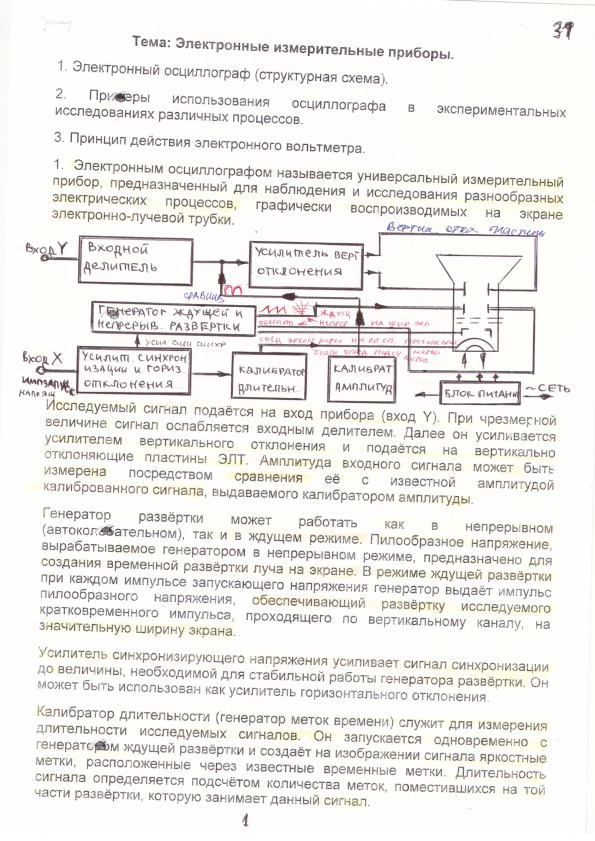 